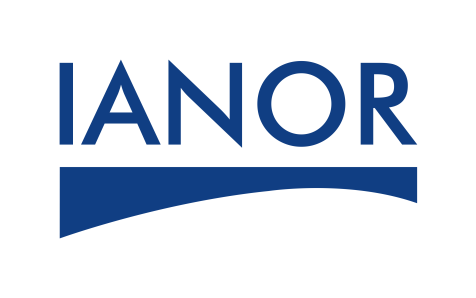 FICHE FORMATIONMise en place d’un système d’évaluation des compétencesMise en place d’un système d’évaluation des compétencesMise en place d’un système d’évaluation des compétencesOBJECTIFSSavoir construire un référentiel de compétences, une fiche de poste, une grille d’évaluationSavoir évaluer ses subordonnésSavoir construire un référentiel de compétences, une fiche de poste, une grille d’évaluationSavoir évaluer ses subordonnésPROGRAMMEMaitriser Les Processus D’évaluation Des CompétencesIntégrer les concepts clés et enjeux de l'évaluation des compétences aujourd'hui  Définir et différencier les concepts de compétence, potentiel, performance,... Déterminer les objectifs de l'évaluation et les champs d'application Définir un référentiel : qu'évalue-t-on ? Sur quels critères, avec quels enjeux et objectifsCas pratiques : Comment construire un référentiel de compétences ?Comment construire une fiche de poste ?Comment construire une grille d’évaluation ?Procédure d’évaluation des compétencesMaitriser Les Processus D’évaluation Des CompétencesIntégrer les concepts clés et enjeux de l'évaluation des compétences aujourd'hui  Définir et différencier les concepts de compétence, potentiel, performance,... Déterminer les objectifs de l'évaluation et les champs d'application Définir un référentiel : qu'évalue-t-on ? Sur quels critères, avec quels enjeux et objectifsCas pratiques : Comment construire un référentiel de compétences ?Comment construire une fiche de poste ?Comment construire une grille d’évaluation ?Procédure d’évaluation des compétencesPublic concernéResponsable RHResponsable Gestion des CompétencesResponsable Gestion de CarrièresResponsable Développement RHDRHResponsable MobilitéResponsable RHResponsable Gestion des CompétencesResponsable Gestion de CarrièresResponsable Développement RHDRHResponsable MobilitéVOLUME HORAIRE     12 heures soit deux (02) jours à raison de 6 heurs/Jour      12 heures soit deux (02) jours à raison de 6 heurs/Jour EVALUATION      Le formateur assistera à l’évaluation à chaud.      Le formateur assistera à l’évaluation à chaud.LIVRABLES Support de cours électronique Cours sous format papierAttestation de formation IANORSupport de cours électronique Cours sous format papierAttestation de formation IANOR